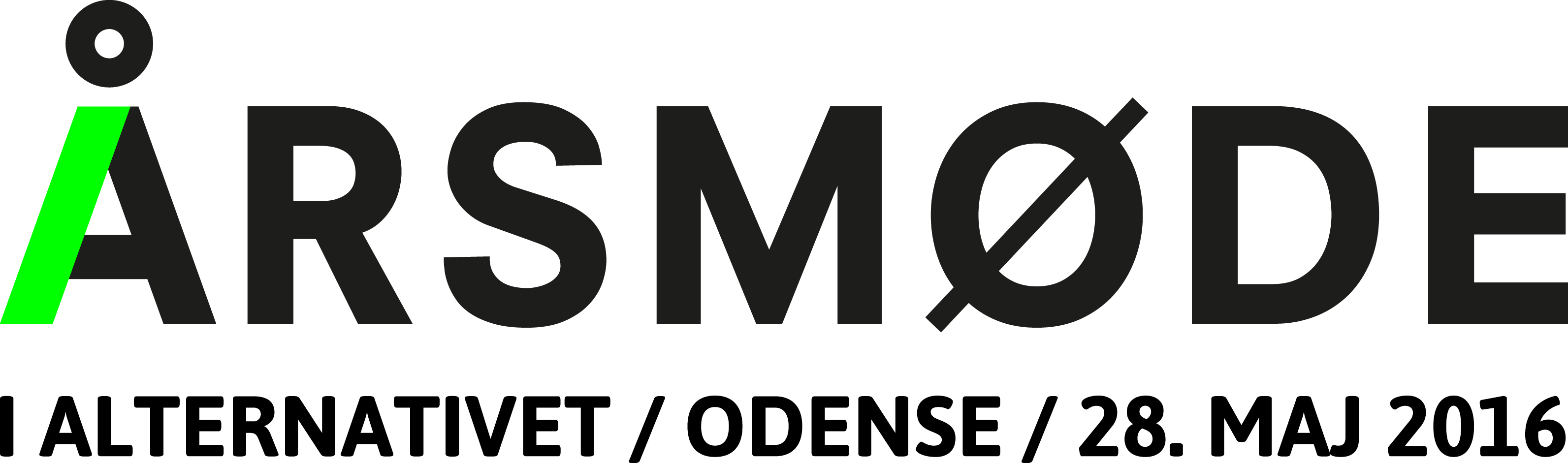 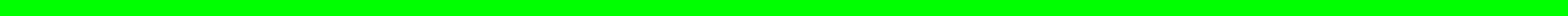 Skabelon til vedtægtsændringsforslag  Navn på stillere (min. 3):VedtægtsændringsforslagBegrundelse/motivation for ændringsforslag:Sendes til:aarsmoede2016@alternativet.dk senest d. 30. april kl. 9.30Inden du stiller vedtægtsændringsforslag, kontakt da gerne Nis Benn, Organisationsansvarlig i landssekretariatet, på mobil 60680706 eller mail: nis.benn@alternativet.dk for en dialog om dit forslag. Dette er særligt gældende hvis forslaget er kompliceret eller omfattende.

Der opfordres desuden til, at man orienterer sig i vedtægtsudvalgets forslag til vedtægtsændringer, som ligger på Dialog. Sidste udkast fra vedtægtsudvalget bliver mandag eller tirsdag før forslagsfristen lagt på dialog: https://dialog.alternativet.dk/c/arsmode-2016 

Respektér venligst formatet.Navn:Bopæl (by, storkreds):Medlemsnummer:Vedrørende paragraf:Stk.:Nuværende paragraf:Paragraffen ønskes ændret til:Fordele: (max 1000 tegn inkl. mellemrum)Ulemper: (max 1000 tegn inkl. mellemrum)